Kort verslag “1001 voor biodiversiteit”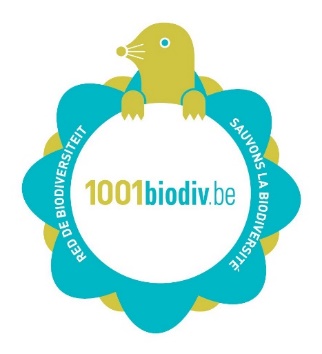 20 mei 2016, Brussel, BelgiëEvenement ter gelegenheid van de 20e verjaardag van de ratificatie door België van het Verdrag inzake biologische diversiteit. In samenwerking met de Brusselse, Vlaamse, Waalse en Federale overheden organiseerde het Nationaal Knooppunt Biodiversiteit een reeks activiteiten naar aanleiding van de 20e verjaardag van de ratificatie door België van het Verdrag inzake biologische diversiteit. Deze omvatten drie luiken, die samen kwamen tijdens een evenement op 20 mei 2016, genaamd “1001 voor biodiversiteit”:1001 ideeën: een wedstrijd, gericht op het grote publiek, met als doel goede en haalbare acties die de biodiversiteit ondersteunen te vinden. De prijsuitreiking vond plaats tijdens het evenement op 20 mei. 1001 acties: de acties uit het boekje “366 tips voor de biodiversiteit” werden verrijkt met de goede ideeën van de wedstrijd en samen in een nieuw jasje gestopt, namelijk een “biotipsmachine” die gepersonaliseerde lijsten met actietips aflevert en toelaat aangepaste acties te verspreiden via sociale media.1001 beslissingen: ook de politieke wereld kreeg een gezicht, met een gezamenlijk perscommuniqué en (video)boodschap van alle bevoegde ministers, en een debat waartoe vertegenwoordigers van de jongerenvleugels van de politieke partijen vertegenwoordigd in de Belgische parlementen uitgenodigd waren.De drie luiken waren alle zeer succesvol, waarvan getuige:Voor de ideeënwedstrijd ontvingen we 260 inzendingen, waarbij naar schatting tussen de 600 en 900 personen actief betrokken waren voor het uitdenken en uitwerken van de ideeën; uiteraard werden nog veel meer mensen er rechtstreeks of onrechtstreeks door gesensibiliseerd (bv. ouders van actief meewerkende leerlingen, bezoekers van deelnemende bibliotheken, ...). Tijdens het evenement kwamen 104 kinderen, jongeren en volwassenen hun prijs in ontvangst nemen. Er werden 74 prijzen uitgedeeld (zowel individuele als groepsprijzen), onder andere door Dhr. René Collin (Waals minister van Natuur), Mevr. Marie Christine Marghem (Federaal minister van leefmilieu), en Prof. Faustin Toengaho, rector van de Universiteit van Kisangani. Zelfs de indieners van niet-weerhouden ideeën werden beloond voor hun inspanning met zakjes bloemenzaadjes.De nieuwe biotipsmachine, een e-platform met acties om de biodiversiteit te ondersteunen, is nu te raadplegen op http://www.1001biodiv.be/actions, samen met actiefilmpjes rond drie bijzondere ideeën. Op deze nieuwe website zijn ook een ganse reeks foto’s en filmpjes gepost, en er worden er nog regelmatig bij geplaatst.Tijdens de debatconferentie “1001 beslissingen” luisterden zo’n 175 deelnemers naar boodschappen van Staatssecretaris Philippe De Backer (Noordzee) en de bevoegde ministers Joke Schauvliege (Vlaanderen), Céline Fremault (Brussel) en Marie Christine Marghem (Federaal), en gaf de heer René Collin een uiteenzetting over zijn beleid. Hun gezamenlijk perscommuniqué werd voorgesteld door Dhr. Roland Moreau, voorzitter van het coördinatie comité Internationaal milieubeleid, en verspreid in de drie landstalen en het Engels, dit laatste op uitdrukkelijke vraag van DG Leefmilieu van de Europese Commissie. Aan het debat, gemodereerd door Eddy Caekelberghs (RTBF), namen negen jonge politici deel: Nathan Blondé (Jongsocialisten), Lieven Demolder (Jong CD&V), Steven Detry (Jeunes MR), Jean-Noël Gillard (Défi Jeunes), Samuel Moiny (Jeunes Socialistes), Liza Lebrun (COMAC; Jeunes PTB), Nico Patelli (Jeunes cdH), Caroline Saal (écolo j) en Jeroen Van Lysebettens (Jong Groen). Een groot aantal interessante opmerkingen werd doorgestuurd via twitter, zodanig zelfs dat tijdens het debat de hashtag #1001biodiv trending was in België (zie https://twitter.com/1001Biodiv)! De opinie en reacties van het publiek werd bevraagd via een stemsysteem. Deze interactieve toets voedde het debat met uitgesproken opinies en duidde de meest actieve en overtuigende panelleden aan via stemming (zie bijgevoegde presentatie). Enkele opmerkelijke vaststellingen:Het publiek bestond voornamelijk uit 35-64 jarigen (75%), waarvan de overgrote meerderheid zich bewust is van het belang van de biodiversiteit en beweert er ook zorg voor te dragen in zijn dagelijks leven (96%).Opname van de biodiversiteit in onderwijsprogramma’s (58%) en verspreiding van positieve verhalen (32%) zijn de meest aansprekende methodes om biodiversiteit meer in de kijker te plaatsen.85% is ervan overtuigd dat het verstrekken van informatie en incentives aan bedrijven deze kan aanzetten hun impact te minimaliseren, en de biodiversiteit te beschermen.Van transformatie naar een groene economie wordt het meest positieve effect op de biodiversiteit verwacht (65%).79% staat positief tegenover het uitvoeren van maatregelen om de biodiversiteit in het buitenland in plaats van nationaal te beschermen.Onze politiek kan de bescherming van de biodiversiteit in ontwikkelingslanden het meest effectief ondersteunen door het promoten van het duurzaam gebruik van biodiversiteit door lokale gemeenschappen (43%) en, in iets mindere mate, het opleiden van lokale wetenschappers en beleidsverantwoordelijken (35%). Slechts 4% van de aanwezigen vindt dat politici en het beleid in het algemeen voldoende aandacht besteden aan de biodiversiteit…Als onmiddellijk gevolg van de 1001 activiteiten evolueerden onze sociale media als volgt:* Facebook: het aantal volgers steeg van 200 naar meer dan 550 op de Franstalige pagina en van 250 naar meer dan 600 op de Nederlandstalige pagina;* De nieuwe Twitter-account verzamelde reeds meer dan 100 volgers en ambassadeurs; * de nieuwsbrief "ik geef leven aan mijn planeet" werd omgedoopt tot "1001 voor biodiversiteit" bereikt meer dan 7.000 abonnees;* Meer dan 20 video’s werden al opgeladen op het nieuwe YouTube-kanaal "1001 for biodiversity", en meer zullen nog toegevoegd worden;De website en deze mediakanalen staan ter beschikking van de partners van het 1001 project om te werken aan een gezamenlijke en dus sterkere stem voor biodiversiteit.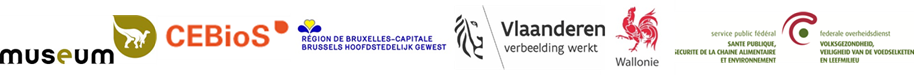 